INSTYTUT TECHNICZNY WOJSK LOTNICZYCH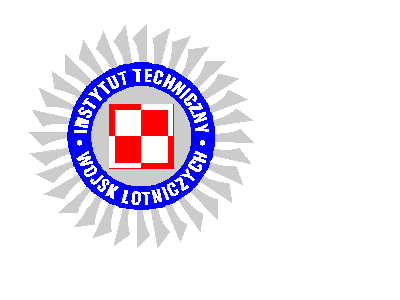 OGŁOSZENIEO PUBLICZNEJ OBRONIE ROZPRAWY DOKTORSKIEJRada Naukowa ITWL uprzejmie zawiadamia, że w Instytucie Technicznym Wojsk Lotniczych,Warszawa, ul. Księcia Bolesława 6 
w dniu 23.06.2023 r. o godz. 13:00 odbędzie się publiczna obrona rozprawy doktorskiejmgr inż. Pauliny PAZIEWSKIEJnt.: „Ładunki napędowe o zwiększonej szybkości spalania 
do sterowania gazodynamicznego rakiet i pocisków”Promotor: prof. dr hab. inż. Andrzej MarandaPromotor Pomocniczy: dr inż. Katarzyna Gańczyk-Specjalska Recenzenci:- prof. dr hab. Piotr Wolański – Sieć Badawcza Łukasiewicz – Instytut Lotnictwa- dr hab. inż. Rafał Bazela, prof. Wojskowego Instytutu Technicznego Uzbrojenia- dr hab. inż. Paweł Maksimowski, prof. Politechniki WarszawskiejPubliczna obrona pracy doktorskiej mgr inż. Pauliny Paziewskiej odbędzie się w sali Rady Naukowej ITWL im. Prezydenta Ryszarda Kaczorowskiego.Z rozprawą można się zapoznać w Bibliotece Technicznej ITWL oraz na stronie internetowej Instytutu.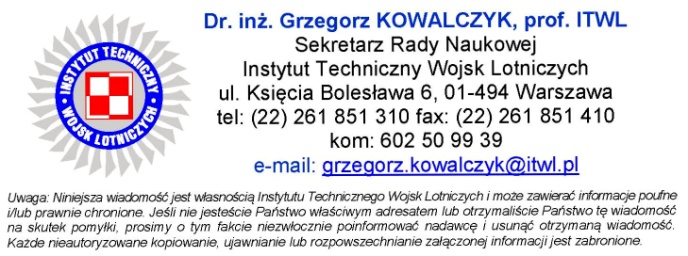 